Оперативный ежедневный прогноз возникновения и развития чрезвычайных ситуаций на территории Республики Башкортостан 
на 24 марта 2021 года(подготовлен на основании информации от ФГБУ «Башкирское управление по гидрометеорологии и мониторингу окружающей среды», Управления Федеральной службы по надзору в сфере защиты прав потребителей и благополучия 
человека по Республике Башкортостан, ФБУ «Авиалесохрана», Центра прогнозов космической погоды, ИЗМИРАН)Метеорологическая обстановкаЗа прошедшие сутки по республике отмечался снег от небольшого до умеренного, местами гололедица, утром туман. Температура воздуха была днем          -5, +3°С, ночью -3, -10°С, в восточных районах -14, -20°С.1.2 Гидрологическая обстановкаПо данным ФГБУ «Башкирское УГМС» на реках республики наблюдается полный ледостав, ледостав с полыньями. 1.2.1 Ледовая обстановка и происшествия на водных объектахНа территории республики, по состоянию на 23.03.2021, открыты 3 ледовые переправы (3 автомобильные, 0 пешеходных, 0 пешеходно-гужевых): - Краснокамский район, Республика Башкортостан с. Староянзигитово, 
р. Белая, толщина льда 86 см, грузоподъемность 20 т, одна полоса, ширина 100 м, длина переправы 800 м, открыта 11.12.2020.-  Бирский район, Республика Башкортостан г. Бирск, р. Белая, толщина льда        51 см, грузоподъемность 2 т, две полосы, ширина 20 м, длина переправы 438 м, открыта 18.12.2020.- Краснокамский район, с. Николо-Березовка, р. Кама, толщина льда 36 см, грузоподъемность 5 тонн, одна полоса, ширина полосы 40 м, длина переправы             950 м, открыта 25.12.2020.За прошедшие сутки на водных объектах происшествий не произошло, погибших нет. По сравнению с АППГ количество происшествий не изменилось (за АППГ – происшествий не произошло). По сравнению с АППГ количество погибших не изменилось (за АППГ – погибших нет). По сравнению с АППГ показатель количества спасённых не изменился (за АППГ – спасенных нет).С начала 2021 г. количество происшествий с АППГ не изменилось (в 2021 - 0, за АППГ - 0), количество утонувших по сравнению с АППГ не изменилось (в 2021 – 0, за АППГ - 0, количество спасенных не изменилось (в 2021 – 0, за АППГ – 0 спасённых).На территории республики находится 12 мест массового выхода людей на лед (традиционные места подледной ловли) на территории Республики Башкортостан:       оз. Шамсутдин Бирского района, оз. Аслыкуль с.Алга Давлекановского района, Туймазинское вдхрн. г.Туймазы, оз. Кандрыкуль с.Кандры Туймазинского района, 
р. Кама с.Николо-Березовка Краснокамского района, Павловское вдхрн. с.Павловка Нуримановского района, р.Уфа г.Уфа, р.Белая г.Уфа, оз.Банное пос.Кусимовский рудник Абзелиловского района, оз.Белое с.Белое Озеро Гафурийского района, Нугушское вдхр. с.Нугуш Мелеузовского района.1.3 Техногенная обстановка1.3.1 Обстановка с техногенными пожарами За сутки произошло 17 техногенных пожаров (АППГ - 19), в которых погибло 2 человека, травмирован 1 человек.1.3.2. Дорожно-транспортные происшествияЗа сутки по республике произошло 7 ДТП, в которых погибших нет, травмировано 7 человек.1.3.3 Происшествия на ЖКХ ЧС на объектах ЖКХ не зарегистрировано. Зарегистрированы происшествия, связанные с аварийным отключением электроснабжения, центрального отопления, холодного водоснабжения. Условия жизнедеятельности населения не нарушены. 1.4 Биолого-социальная обстановкаНа территории республики санитарно-эпидемиологическая обстановка находится под контролем.Эпидемиологическая обстановка:На 23.03.2021 в Республике Башкортостан зарегистрированы следующие виды заболеваний за неделю:Геморрагическая лихорадка с почечным синдромом:по республике зарегистрирован 1 случай заболевания геморрагической лихорадкой с почечным синдромом  (АППГ – 9), в ГО г. Уфа –  случаев заражения не зарегистрировано (АППГ – 0).ОРВИ: по республике – 21175 случаев (АППГ – 26184), в том числе в
ГО г. Уфа – 6202 случая (АППГ– 7775).По состоянию на 23.03.2021 на территории республики зарегистрировано – 31487 случаев новой коронавирусной инфекции, выписаны по выздоровлению – 
26073 человека, 337 человек умерло.Эпизоотическая обстановкаС начала 2021 года зарегистрировано 2 случая заболевания животных бешенством. По состоянию на 23 марта 2021 года на территории Республики Башкортостан действует 2 карантина по заболеванию животных вирусом бешенства.2. Прогноз возникновения чрезвычайных ситуаций (далее - ЧС):Опасные метеорологические явления не прогнозируются.Неблагоприятные метеорологические явления не прогнозируются.24.03.2021 облачная погода с прояснениями. Небольшой снег, днем с дождем, ночью местами до умеренного. В отдельных районах гололед, на дорогах гололедица, снежный накат. Ветер западный 5-10м/с. Температура воздуха ночью     -1, -6°С, при прояснениях до -11°С, днем -2, +3°С.На автодорогах утром местами дымка, видимость 1-2 км.25.03.2021 - 26.03.2021 переменная облачность. Без существенных осадков, днем 26.03.2021 местами небольшой дождь со снегом, ночью и утром на отдельных участках дорог гололедица. Ветер западный с переходом на северный 3-8 м/с. Температура воздуха ночью -4, -9°С, в отдельных районах -10, -15°С, днем +1, +6°С.2.1 Прогноз гидрологической обстановкиНа территории Республики Башкортостан чрезвычайных ситуаций, обусловленных ухудшением гидрологической обстановки, не прогнозируется.В связи с повышением дневных температур возрастает вероятность подтопления пониженных участков местности талыми водами.  2.1.1. Ледовая обстановка и происшествия на водных объектах.Сохраняется риск провалов людей и техники под лед, на водных объектах республики: на реках, озерах, водохранилищах.2.2 Прогноз чрезвычайных ситуаций техногенного характера2.2.1 Риски возникновения техногенных пожаров.Сохраняется высокий риск техногенных пожаров в зданиях жилого, социально-бытового и культурного назначения.Основными причинами возможных пожаров могут стать:1) в зданиях жилого, социально-культурного и бытового назначения:- замыкание или неисправность электропроводки;- использование неисправных электроприборов или использование приборов 
с мощностью большей, чем позволяет электрическая сеть;- неисправность печного или газового оборудования;- неосторожное обращение с огнем;- нарушение правил пожарной безопасности.2) На промышленных объектах и объектах сельскохозяйственного назначения:- замыкание или неисправность электропроводки;- нарушение правил пожарной безопасности в технологическом процессе;- курение в неустановленных местах.Анализ пожаров за период с 2011 по 2020 гг. показывает, что минимальное количество пожаров было зарегистрировано в марте 2014 г. (190), а максимальное количество в 2020 г. (504). 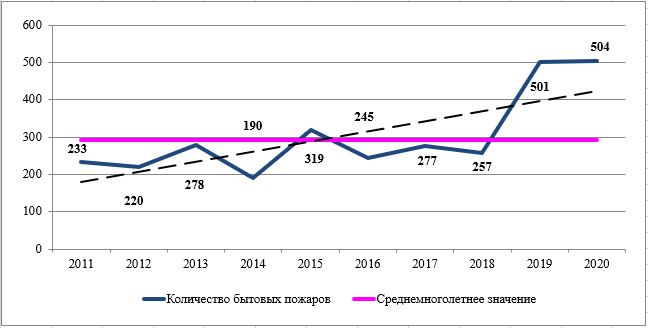 Рисунок 1 – Количество бытовых пожаров в марте с 2011 по 2020 гг.Согласно анализу, за период с 2011 по 2020 гг., наблюдается тенденция увеличения количества пожаров. Предположительно, в марте 2021 г. количество техногенных пожаров будет значительно выше среднемноголетнего значения (>292,4).2.2.2 Риски возникновения ЧС на транспортеСохраняется риск возникновения чрезвычайных ситуаций, вызванных дорожно-транспортными происшествиями, а также затруднением движения автотранспорта, ограничением пропускной способности на автодорогах федерального, регионального, местного значения.  2.2.3 Риски возникновения ЧС на объектах ЖКХСохраняется риск возникновения чрезвычайных ситуаций, вызванных авариями на объектах ЖКХ – объектах теплоснабжения, горячего и холодного водоснабжения, газоснабжения и электроснабжения. Аварии на системах ЖКХ и энергосистемах на территории республики не представляют угрозу для жизни людей, но могут привести к негативным последствиям и нарушению условий жизнедеятельности населения. Существует вероятность возникновения происшествий, связанных обрушением элементов зданий и широкопролетных конструкций в результате снеговой нагрузки. 2.3. Прогноз чрезвычайных ситуаций биолого-социального характераВ республике сохраняется неблагоприятная санитарно-эпидемиологическая обстановка, вызванная коронавирусной инфекцией. Динамика заражений сохраняется, количество заболевших в ближайшие сутки ожидается на уровне
110 -120 человек.3. Рекомендуемые превентивные мероприятия по предупреждению, предотвращению, локализации ЧС и ликвидации их последствий:Главам администраций муниципальных образований Республики Башкортостан в рамках своих полномочий в целях защиты населения и территорий от возможных аварийных ситуаций в муниципальных звеньях БТП РСЧС:- организовать информирование населения о мерах предосторожности;- при ухудшении обстановки организовать введение соответствующих режимов функционирования;- организовать поддержание в постоянной готовности аварийно-спасательных служб и служб экстренного реагирования для проведения аварийно-спасательных 
и аварийно-восстановительных работ; - организовать проверки резервных источников питания и подготовку их 
к работе;- уточнить наличие и состав техники, привлекаемой к ликвидации аварий;- провести проверки и восполнение при необходимости резервов материальных ресурсов, созданных для ликвидации чрезвычайных ситуаций; - провести уточнение пунктов временного размещения для эвакуации населения в случае возникновения ЧС (происшествий);- осуществлять контроль за гидрометеорологической обстановкой;- информировать население через СМИ о прогнозируемых и возникших чрезвычайных ситуациях (происшествиях), мерах по обеспечению безопасности населения и территорий, приемах и способах защиты;- организовать мероприятия по профилактике несчастных случаев и гибели людей на водных объектах;- организовать работу городков жизнеобеспечения, мобильных и стационарных пунктов обогрева на опасных участках автомобильных дорог;- во взаимодействии с должностными лицами органов, осуществляющих государственный пожарный надзор, пожарной охраны, со СМИ организовать усиление противопожарной пропаганды и информирование населения о мерах пожарной безопасности. Единым дежурно-диспетчерским службам муниципальных образований:- обеспечить доведение прогноза до глав администраций и председателей 
КЧС и ОПБ муниципальных образований, всех заинтересованных служб, организаций, учреждений и территориальных подразделений РСЧС, образовательных учреждений; - проконтролировать своевременную очистку широкопролетных конструкций в рамках профилактики обрушения конструкций зданий и сооружений;- информировать население через СМИ о прогнозируемых и возникших чрезвычайных ситуациях (происшествиях), мерах по обеспечению безопасности населения и территорий, приемах и способах защиты;- провести уточнение количества аварийно-восстановительных бригад, запасов материально-технических средств для проведения аварийно-спасательных и аварийно-восстановительных работ; - при ухудшении обстановки, угрозе или возникновении ЧС, организовать незамедлительное информационное взаимодействие на всех уровнях управления;- организовать взаимодействие с метеостанциями по контролю за гидрометеорологической обстановкой.Заместитель начальника Главного управления	(по гражданской обороне и защите населения) –начальник управления гражданской обороныи защиты населенияполковник									                И.Г. СаетгареевА.Р. Садретдинова3-605-53-208 (347) 248-13-20МЧС РОССИИГЛАВНОЕ УПРАВЛЕНИЕ МИНИСТЕРСТВА РОССИЙСКОЙ ФЕДЕРАЦИИ ПО ДЕЛАМ ГРАЖДАНСКОЙ ОБОРОНЫ, ЧРЕЗВЫЧАЙНЫМ СИТУАЦИЯМ И ЛИКВИДАЦИИ ПОСЛЕДСТВИЙ СТИХИЙНЫХ БЕДСТВИЙ ПО РЕСПУБЛИКЕ БАШКОРТОСТАН(Главное управление МЧС Россиипо Республике Башкортостан)ул. 8 марта, 12/1, г. Уфа, 450005Телефон: (347) 252-59-52 Факс (347) 273-42-86E-mail: cancel@02.mchs.gov.ruЕдиный телефон доверия (347)233-99-99______________ № _____________На № ___________ от __________ЦУКС ГУ МЧС России 
по Нижегородской областиМинистерствам и ведомствамРеспублики Башкортостан, организациям (по списку), главам администраций муниципальных образований 
Республики Башкортостан, начальникам
пожарно-спасательных гарнизонов 
Республики Башкортостан№ п/пМуниципальное образованиеНаселённый пунктОписание случая (вид животного/ кол-во очагов/ заболело/пало)Дата введения карантина, 
№ документа, кем подписан1МР Зилаирский районс. Ивано-КувалатЛиса/1/1/1С 11.02.2021 Указ Главы Республики Башкортостан от 11.02.2021 №УГ-502МР Благоварский районд. УзыбашЛиса/1/1/1С 19.02.2021 Указ Главы Республики Башкортостан от 19.02.2021 №УГ-68